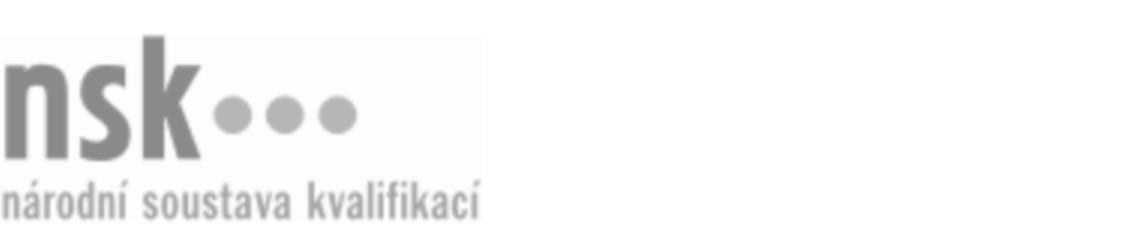 Kvalifikační standardKvalifikační standardKvalifikační standardKvalifikační standardKvalifikační standardKvalifikační standardKvalifikační standardKvalifikační standardSamostatný pracovník / samostatná pracovnice cestovní kanceláře a cestovní agentury (kód: 65-032-N) Samostatný pracovník / samostatná pracovnice cestovní kanceláře a cestovní agentury (kód: 65-032-N) Samostatný pracovník / samostatná pracovnice cestovní kanceláře a cestovní agentury (kód: 65-032-N) Samostatný pracovník / samostatná pracovnice cestovní kanceláře a cestovní agentury (kód: 65-032-N) Samostatný pracovník / samostatná pracovnice cestovní kanceláře a cestovní agentury (kód: 65-032-N) Samostatný pracovník / samostatná pracovnice cestovní kanceláře a cestovní agentury (kód: 65-032-N) Samostatný pracovník / samostatná pracovnice cestovní kanceláře a cestovní agentury (kód: 65-032-N) Autorizující orgán:Ministerstvo pro místní rozvojMinisterstvo pro místní rozvojMinisterstvo pro místní rozvojMinisterstvo pro místní rozvojMinisterstvo pro místní rozvojMinisterstvo pro místní rozvojMinisterstvo pro místní rozvojMinisterstvo pro místní rozvojMinisterstvo pro místní rozvojMinisterstvo pro místní rozvojMinisterstvo pro místní rozvojMinisterstvo pro místní rozvojSkupina oborů:Gastronomie, hotelnictví a turismus (kód: 65)Gastronomie, hotelnictví a turismus (kód: 65)Gastronomie, hotelnictví a turismus (kód: 65)Gastronomie, hotelnictví a turismus (kód: 65)Gastronomie, hotelnictví a turismus (kód: 65)Gastronomie, hotelnictví a turismus (kód: 65)Týká se povolání:Samostatný pracovník cestovní kanceláře a cestovní agenturySamostatný pracovník cestovní kanceláře a cestovní agenturySamostatný pracovník cestovní kanceláře a cestovní agenturySamostatný pracovník cestovní kanceláře a cestovní agenturySamostatný pracovník cestovní kanceláře a cestovní agenturySamostatný pracovník cestovní kanceláře a cestovní agenturySamostatný pracovník cestovní kanceláře a cestovní agenturySamostatný pracovník cestovní kanceláře a cestovní agenturySamostatný pracovník cestovní kanceláře a cestovní agenturySamostatný pracovník cestovní kanceláře a cestovní agenturySamostatný pracovník cestovní kanceláře a cestovní agenturySamostatný pracovník cestovní kanceláře a cestovní agenturyKvalifikační úroveň NSK - EQF:555555Odborná způsobilostOdborná způsobilostOdborná způsobilostOdborná způsobilostOdborná způsobilostOdborná způsobilostOdborná způsobilostNázevNázevNázevNázevNázevÚroveňÚroveňVyužívání znalostí zeměpisu cestovního ruchu v České republiceVyužívání znalostí zeměpisu cestovního ruchu v České republiceVyužívání znalostí zeměpisu cestovního ruchu v České republiceVyužívání znalostí zeměpisu cestovního ruchu v České republiceVyužívání znalostí zeměpisu cestovního ruchu v České republice55Využívání znalostí zeměpisu Evropy a ostatních světadílů ve vztahu k cestovnímu ruchuVyužívání znalostí zeměpisu Evropy a ostatních světadílů ve vztahu k cestovnímu ruchuVyužívání znalostí zeměpisu Evropy a ostatních světadílů ve vztahu k cestovnímu ruchuVyužívání znalostí zeměpisu Evropy a ostatních světadílů ve vztahu k cestovnímu ruchuVyužívání znalostí zeměpisu Evropy a ostatních světadílů ve vztahu k cestovnímu ruchu55Příprava tuzemských a zahraničních zájezdůPříprava tuzemských a zahraničních zájezdůPříprava tuzemských a zahraničních zájezdůPříprava tuzemských a zahraničních zájezdůPříprava tuzemských a zahraničních zájezdů55Nabídka a prodej zájezdů a dalších služeb cestovního ruchuNabídka a prodej zájezdů a dalších služeb cestovního ruchuNabídka a prodej zájezdů a dalších služeb cestovního ruchuNabídka a prodej zájezdů a dalších služeb cestovního ruchuNabídka a prodej zájezdů a dalších služeb cestovního ruchu55Zajišťování tuzemských i zahraničních zájezdůZajišťování tuzemských i zahraničních zájezdůZajišťování tuzemských i zahraničních zájezdůZajišťování tuzemských i zahraničních zájezdůZajišťování tuzemských i zahraničních zájezdů55Evidence a vyúčtování prodaných zájezdů a služebEvidence a vyúčtování prodaných zájezdů a služebEvidence a vyúčtování prodaných zájezdů a služebEvidence a vyúčtování prodaných zájezdů a služebEvidence a vyúčtování prodaných zájezdů a služeb55Provádění marketingových aktivitProvádění marketingových aktivitProvádění marketingových aktivitProvádění marketingových aktivitProvádění marketingových aktivit55Samostatný pracovník / samostatná pracovnice cestovní kanceláře a cestovní agentury,  29.03.2024 1:02:02Samostatný pracovník / samostatná pracovnice cestovní kanceláře a cestovní agentury,  29.03.2024 1:02:02Samostatný pracovník / samostatná pracovnice cestovní kanceláře a cestovní agentury,  29.03.2024 1:02:02Samostatný pracovník / samostatná pracovnice cestovní kanceláře a cestovní agentury,  29.03.2024 1:02:02Strana 1 z 2Strana 1 z 2Kvalifikační standardKvalifikační standardKvalifikační standardKvalifikační standardKvalifikační standardKvalifikační standardKvalifikační standardKvalifikační standardPlatnost standarduPlatnost standarduPlatnost standarduPlatnost standarduPlatnost standarduPlatnost standarduPlatnost standarduStandard je platný od: 21.10.2022Standard je platný od: 21.10.2022Standard je platný od: 21.10.2022Standard je platný od: 21.10.2022Standard je platný od: 21.10.2022Standard je platný od: 21.10.2022Standard je platný od: 21.10.2022Samostatný pracovník / samostatná pracovnice cestovní kanceláře a cestovní agentury,  29.03.2024 1:02:02Samostatný pracovník / samostatná pracovnice cestovní kanceláře a cestovní agentury,  29.03.2024 1:02:02Samostatný pracovník / samostatná pracovnice cestovní kanceláře a cestovní agentury,  29.03.2024 1:02:02Samostatný pracovník / samostatná pracovnice cestovní kanceláře a cestovní agentury,  29.03.2024 1:02:02Strana 2 z 2Strana 2 z 2